Република Србија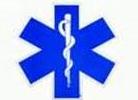 Дом Здравља ЧокаЧока, Сенћанска 3.Тел.: 0230/471-703,
         0230/471-066Е-маил: dzcoka@dzcoka.comБрој: 543/2021Дана: 25.06.2021.На основу члана 7 став 1 тачка 3 и члана 8 Посебног колективног Уговора за здравстене установе чији је оснивач Република Србија, Аутономна Покрајина и јединица локалне самоуправе ( „Службени Гласник РС“ број 96/2019 и 58/2020 – Анекс I ) , чланова 7 и 8 Посебног Колктивног Уговора Дома здравља Чока закљученог дана 02.03.2020. године заведеним под бројем 181-А/2020 и члана 24 Статута Дома здравља Чока а у складу са Кадровским планом Дома здравља Чока  за 2021. годину број бр. 112-01-114/2021-02 од 31.03.2021. године, директор Дома здравља Чока Др. Биљана Мусулин Јањић доноси одлуку да се распише :ОГЛАС за пријем у радни односна одређено време Члан 1 Оглашава се пријем у радни однос на одређено време, са пуним радним временом :Доктор медицине изабрани лекар у Служби за здравствену заштиту одраслих становника : из разлога повећаног обима посла – 1 извршилацЧлан 2Опис послова : се одређује према организацији и систематизацији послова Дома здравља Чока заведеним под бројем 77/2018 од дана 23.03.2018. године.Члан 3Услови : Поред општих услова предвиђених Законом, захтева се Високо образовање : На интегрисаним академским студијама, по пропису које уређује високо образовање почев од 10.09.2005. године.На основним студијама у трајању од најмање 5 ( пет ) година по пропису који је уређивао високо образовање до 10.09.2005. годинеПоложен стручни испитПоседовање лиценце за радНајмање шест ( 6 ) месеци радног искуства у звању доктора медицинеПоложен вожачки испит за Б категоријуЧлан 4Као доказ о испуњености услова уз пријаву обавезно доставити :Кратку биографијуФотокопију личне картеОверену фотокопију дипломе о завршеном високом образовању (медицински факултет )Оверену фотокопију уверења о положеном стручном испитуОверену фотокопију Лиценце за радФотокопију возачке дозволеЧлан 5Рок за подношење пријаве је 8 ( осам ) дана од дана објављивања огласа (конкурса ) на званичној интернет страници Националне Службе за запошљавање и Министарства здравља Републике Србије.Члан 6Одлука о избору кандидата ће бити донета у року од 30 ( тридесет ) дана од дана истека рока за подношење пријава.Кандидати који не буду изабрани могу да захтевају повраћај конкурсне документације.Члан 7Кандидати пријаве са конкурсном документацијом могу доставити лично Кадровској служби Дома здравља Чока или могу послати поштом на адресу : Дом здравља Чока, улица Сенћанска број 3, 23320 Чока са назнаком „ Пријава на оглас“.Документација која није предата у временском року од 8 ( осам ) дана од дана објављивања огласа ( конкурса ) неће бити узете у разматрање као ни конкурсна документација која је непотпуна.				ДИРЕКТОР	     Др. Биљана Мусулин Јањић		__________________________